Российская империя в начале 20 века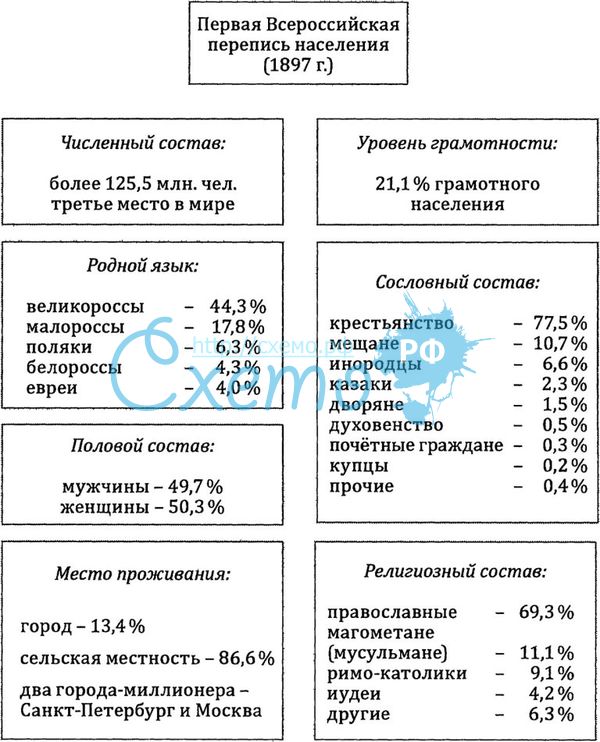 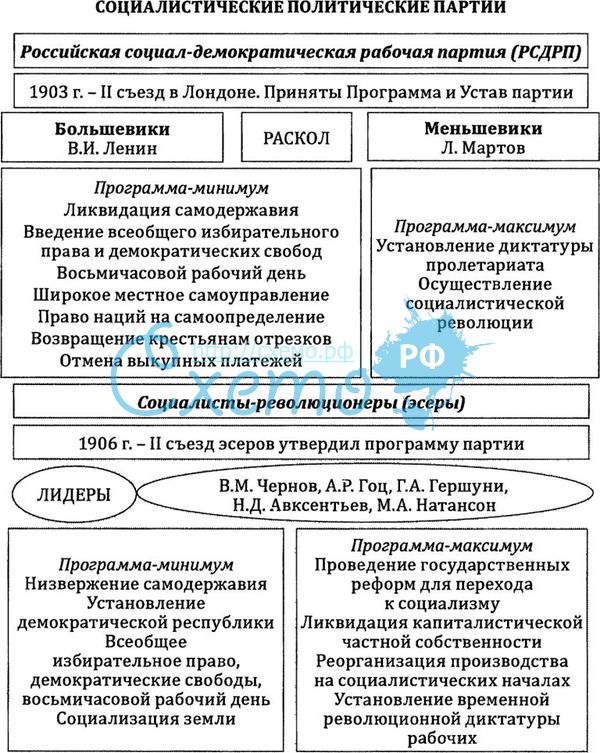 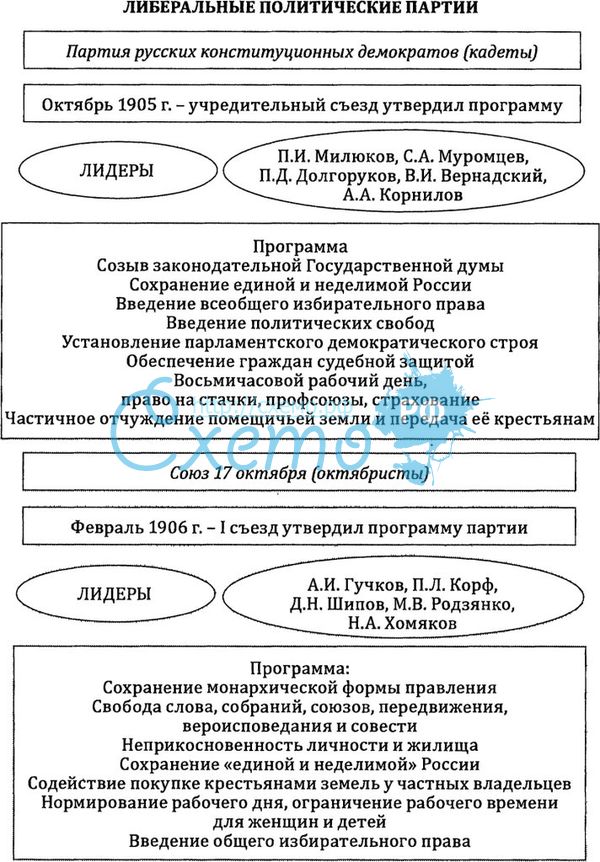 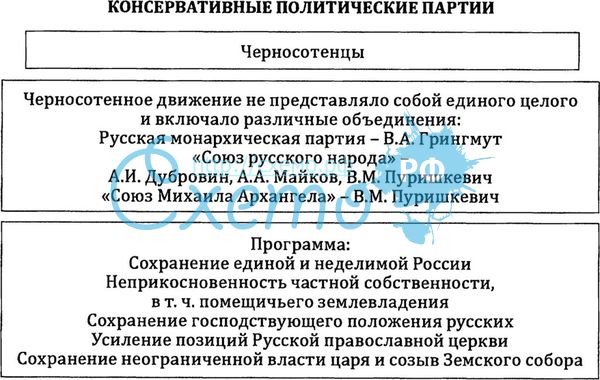 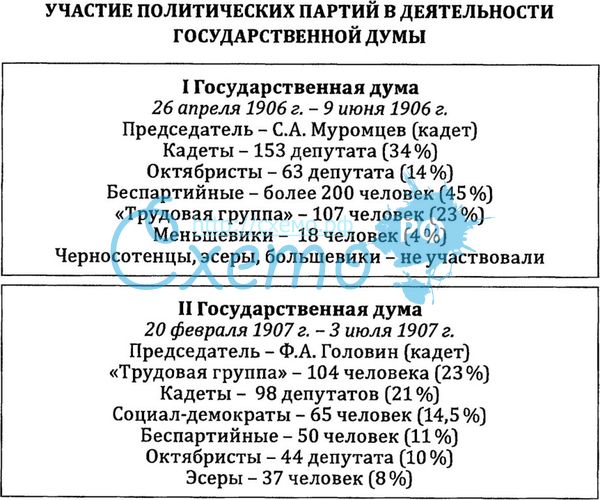 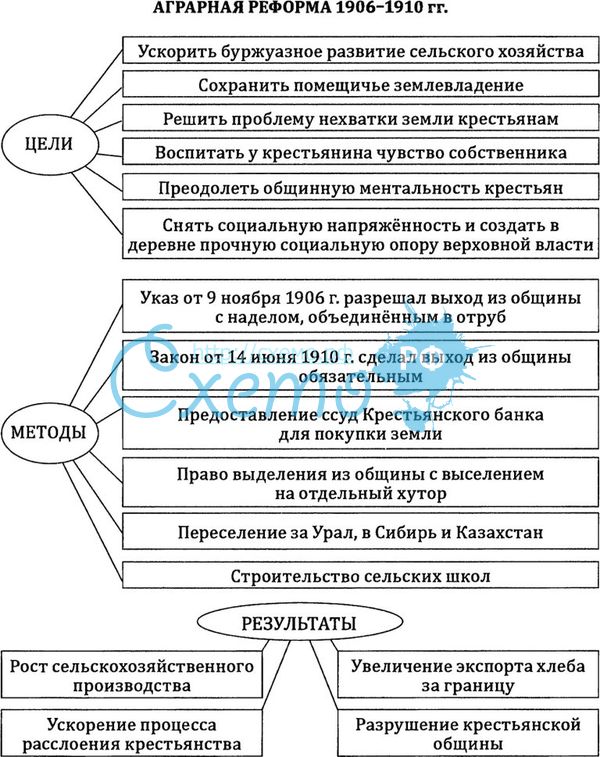 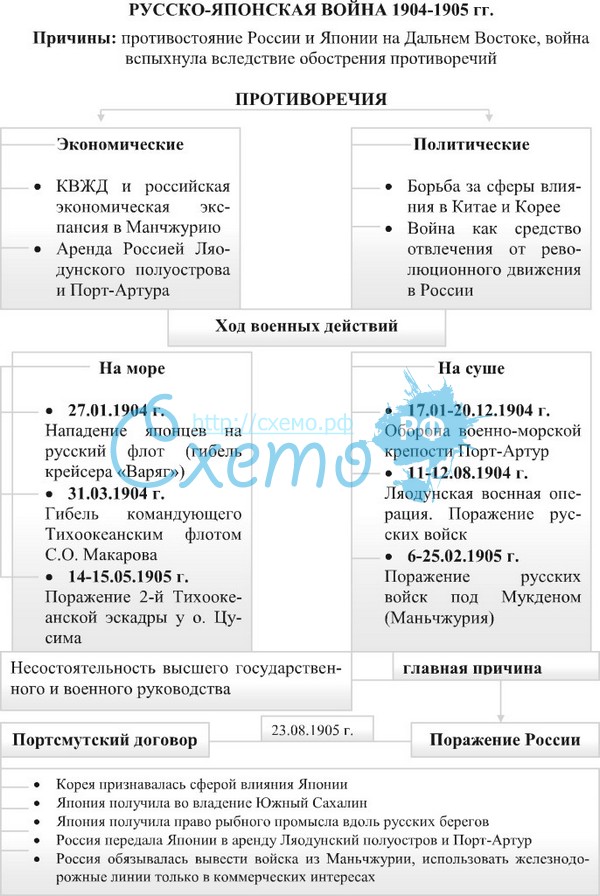 Революция 1905 г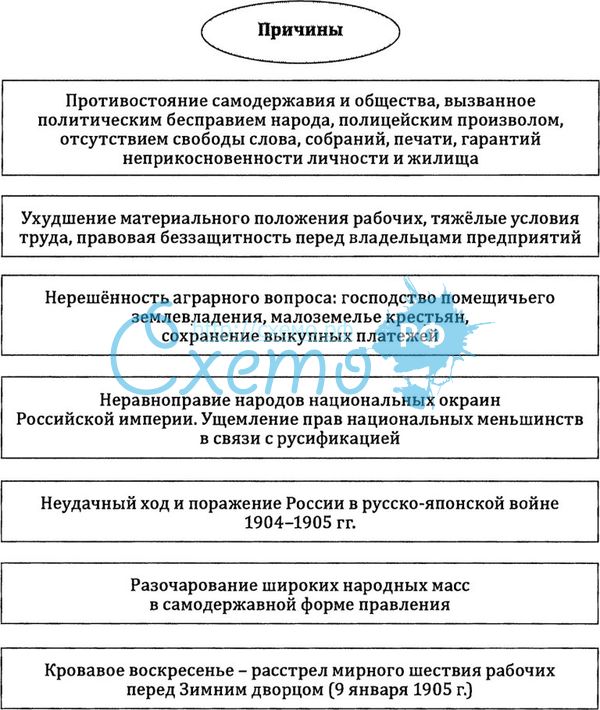 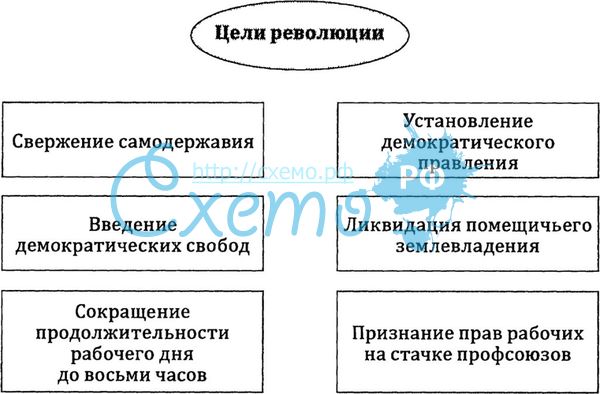 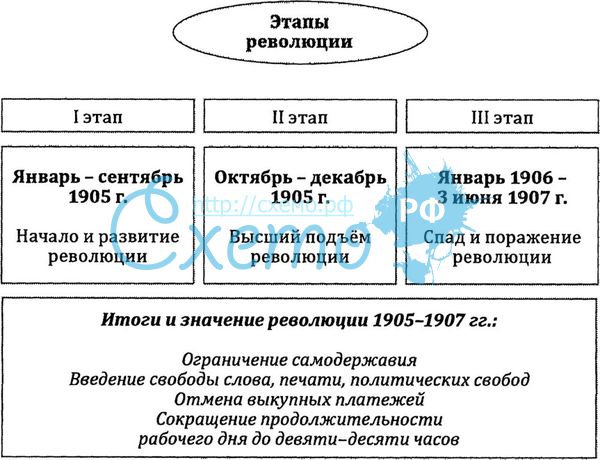 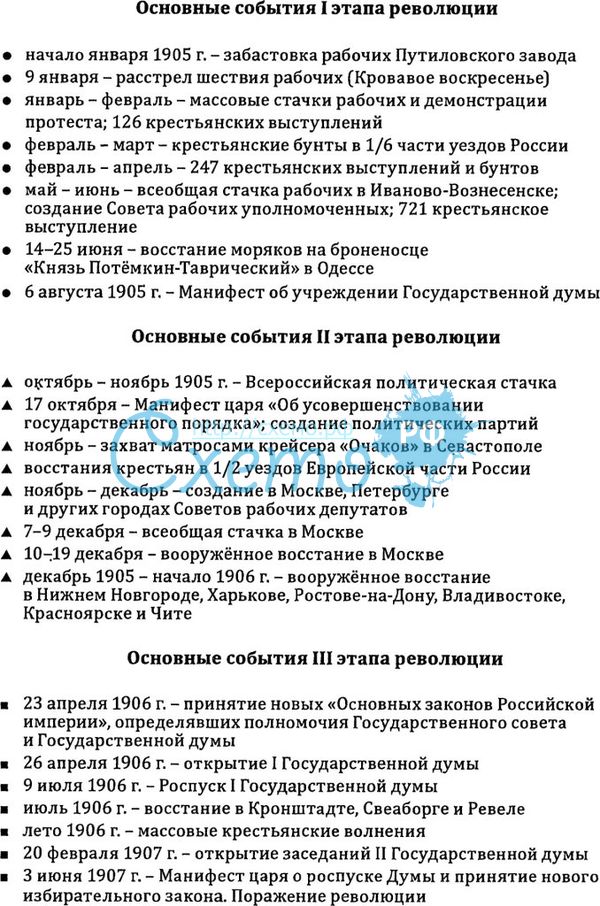 Первая Мировая война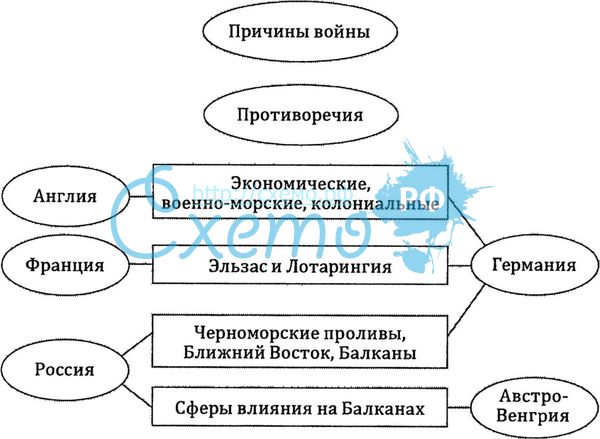 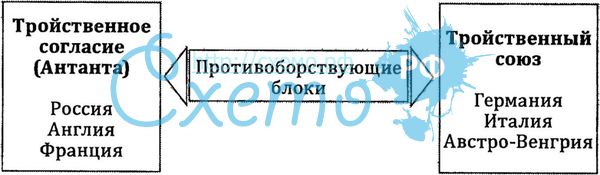 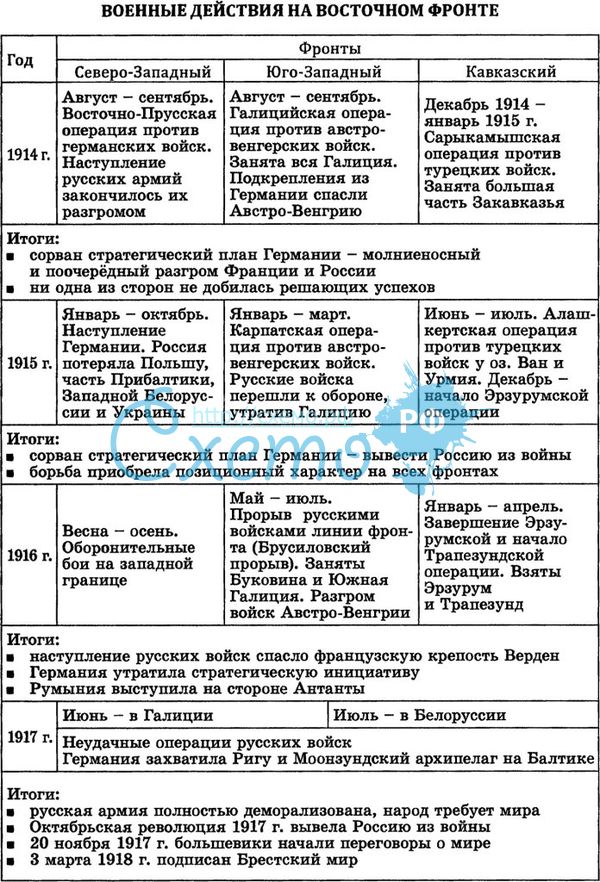 Февральская революция 1917 г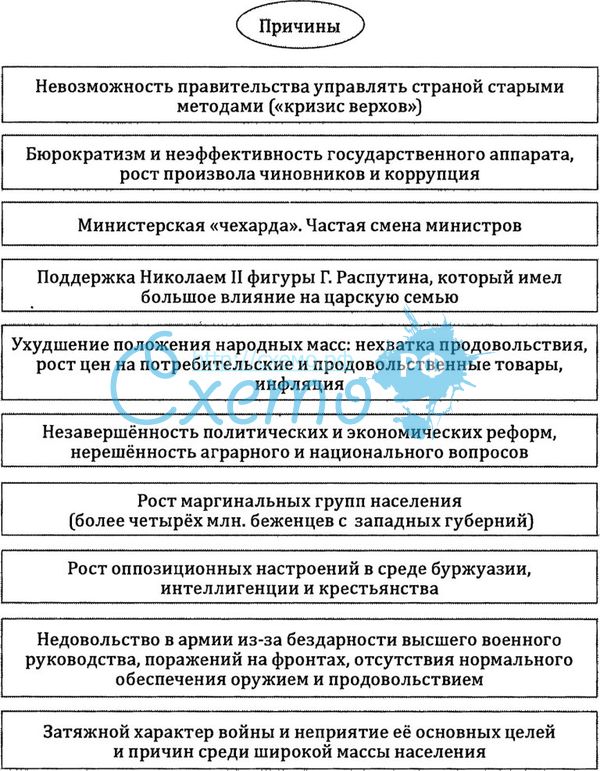 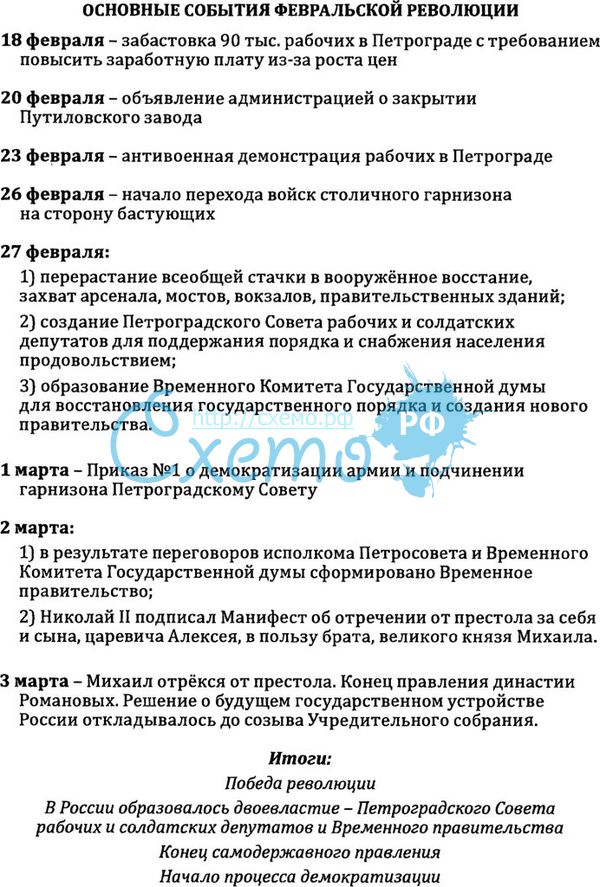 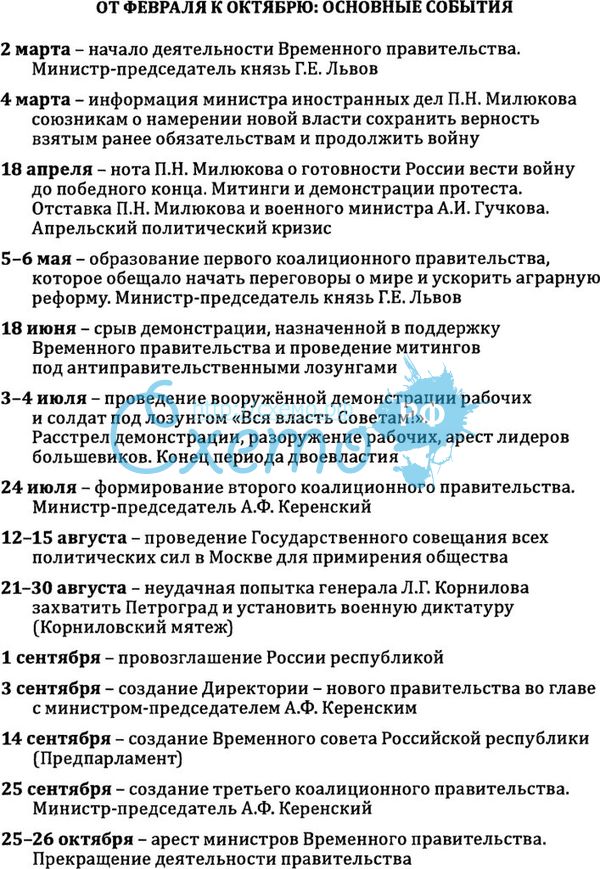 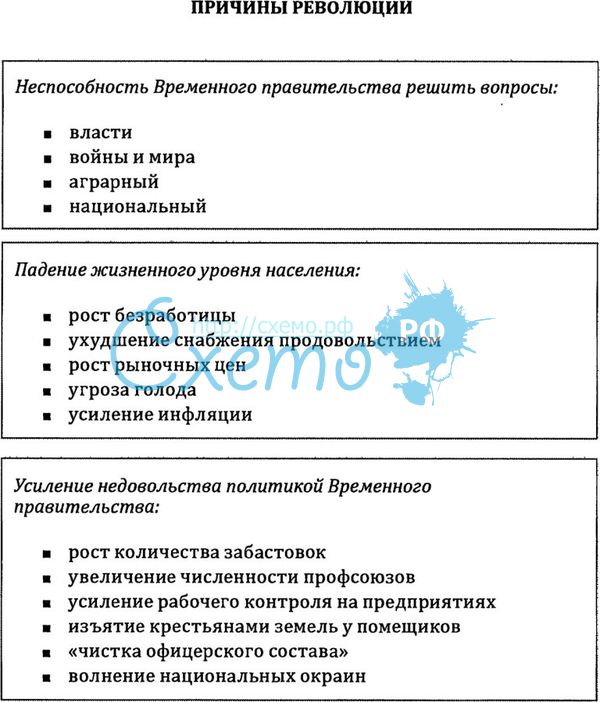 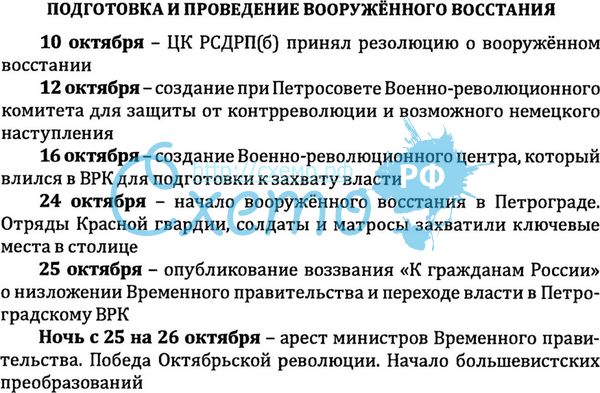 